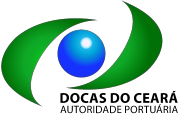 COMPANHIA DOCAS DO CEARÁPORTARIA Nº 307, DE 03 DE OUTUBRO DE 2023O DIRETOR PRESIDENTE DA COMPANHIA DOCAS DO CEARÁ, no uso das atribuições que lhe conferem o inciso VI, do Art. 75, do Estatuto Social da Empresa;R E S O L V E:Art. 1° - ALTERAR a Portaria (E) 052/2023, conforme abaixo:Art. 2º - NOMEAR a comissão, a ser composta pelos novos membros, LÍVIA BRANDÃO MOTA CAVALCANTI (PRESIDENTE), PAULO CÉSAR MOREIRA DE SOUZA e REBECA ALVESSOARES GUIMARÃES, para proceder com a apuração de eventual responsabilidade nos fatos apurados no Relatório nº 905304, elaborado pela CGU e no processo SEI nº 50900.000059/2022-46, instruído pela Comissão de Tomada de Contas Especial - Navio Seawind.Art. 3° - Determinar que a conclusão dos trabalhos deve ocorrer, conforme a norma de correição.LUCIO FERREIRA GOMESDiretor Presidente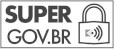 Documento assinado eletronicamente por Lucio Ferreira Gomes, Diretor Presidente, em 14/12/2023, às 10:50, conforme horário oficial de Brasília, com fundamento no art. 3°, inciso V, da Portaria nº 446/2015 do Ministério dos Transportes.A autenticidade deste documento pode ser conferida no site https://super.transportes.gov.br/sei/controlador_externo.php? acao=documento_conferir&acao_origem=documento_conferir&lang=pt_BR&id_orgao_acesso_externo=0, informando o código verificador 7615673 e o código CRC 1E888AC4.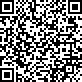 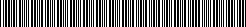 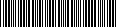 Referência: Processo nº 50900.000022/2023-07	SEI nº 7615673Praça Amigos da Marinha, S/N - Bairro Mucuripe Fortaleza/CE, CEP 60.180-422Telefone: 8532668913 - http://www.docasdoceara.com.br/Portaria 307 (7615673)	SEI 50900.000022/2023-07 / pg. 1